Nominering: Motivering: UngdomsledarstipendietSyftet med ungdomsledarstipendiet är att uppmärksamma gott ledarskap.Ungdomsledarstipendiaten ska under året ha gjort speciellt goda insatser som ledare för barn- och ungdomsverksamhet genom:Engagerande och gott ledarskapInkluderande verksamhet för allaEn ny syn på träning och tävling eller motsvarande verksamhet.Jämställdhet och jämlikhet.Samverkan och samsyn.Stipendiaterna ska tillhöra förening registrerad i Östhammars kommun.Vem kan få årets Ungdomsledarstipendium?Enskild personVerksam i Östhammars kommunVem kan nominera?PrivatpersonFörening/organisationLedamot i kultur- och fritidsnämnden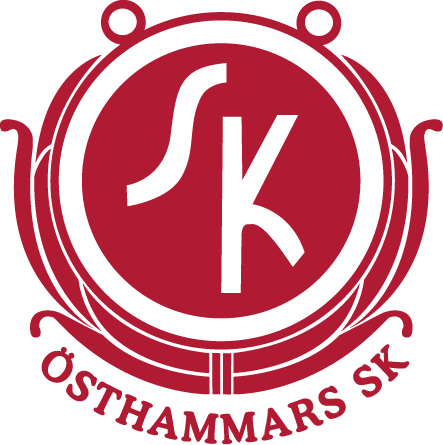 